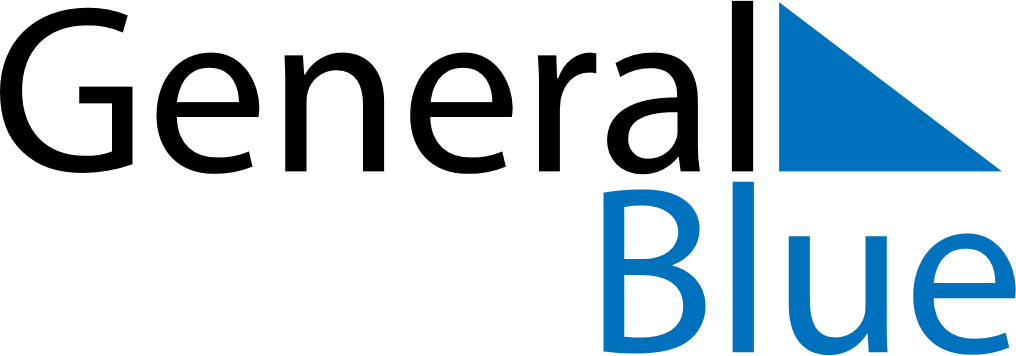 February 2030February 2030February 2030GuamGuamMONTUEWEDTHUFRISATSUN1234567891011121314151617Valentine’s Day1819202122232425262728